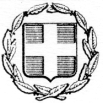 ΥΠΟΥΡΓΕΙΟ ΠΟΛΙΤΙΣΜΟΥ & ΑΘΛΗΤΙΣΜΟΥΓΕΝΙΚΗ ΓΡΑΜΜΑΤΕΙΑ ΑΘΛΗΤΙΣΜΟΥΕΠΙΤΡΟΠΗ ΔΙΟΙΚΗΣΗΣ ΣΧΟΛΗΣ ΠΡΟΠΟΝΗΤΩΝ Β’ ΕΠΙΠΕΔΟΥ ΣΤΑ ΑΘΛΗΜΑΤΑ: ΖΙΟΥ ΖΙΤΣΟΥ, ΜΠΡΑΖΙΛΙΑΝ ΖΙΟΥ ΖΙΤΣΟΥ, ΚΟΜΠΑΤ ΖΙΟΥ ΖΙΤΣΟΥ, ΣΟΥ-ΜΠΑΚ-ΝΤΟ-ΜΟΥ ΝΤΟΥΚ ΚΟΥΑΝ ΚΑΙ ΜΠΟΥΝΤΟΚΑΪ ΣΕ ΑΘΗΝΑ ΚΑΙ ΘΕΣΣΑΛΟΝΙΚΗΦΕΚ Β’/3549/08-07-2022Αθήνα, 21/11/2022ΑΝΑΚΟΙΝΩΣΗΗ Επιτροπή Διοίκησης της Σχολής Προπονητών Β’ ΕΠΙΠΕΔΟΥ ΣΤΑ ΑΘΛΗΜΑΤΑ: ΖΙΟΥ ΖΙΤΣΟΥ, ΜΠΡΑΖΙΛΙΑΝ ΖΙΟΥ ΖΙΤΣΟΥ, ΚΟΜΠΑΤ ΖΙΟΥ ΖΙΤΣΟΥ, ΣΟΥ-ΜΠΑΚ-ΝΤΟ-ΜΟΥ ΝΤΟΥΚ ΚΟΥΑΝ ΚΑΙ ΜΠΟΥΝΤΟΚΑΪ ΣΕ ΑΘΗΝΑ ΚΑΙ ΘΕΣΣΑΛΟΝΙΚΗ, στην 3η κατά σειρά συνεδρίαση, η οποία πραγματοποιήθηκε την Παρασκευή, 18/11/2022, λαμβάνοντας υπόψη: Την υπ΄αρ. ΥΠΠΟΑ/561987/22-06-2022 (ΑΔΑ: 965Ξ4653Π4-3Ο4), αρ. 6 «Προϋποθέσεις Συμμετοχής» και αρ. 8 «Δικαιολογητικά Συμμετοχής». Το Ν. 2725/1999, αρ. 3 «Κωλύματα εγγραφής –Περιορισμοί». Τον έλεγχο αιτήσεων των υποψήφιων συμμετεχόντων με τα των επισυναπτόμενων υποβληθέντων δικαιολογητικών.Α Π Ο Φ Α Σ Ι Ζ Ε ΙΑναρτά Προσωρινό Πίνακα: A) υποψηφίων με δικαίωμα συμμετοχής στη Σχολή Προπονητών Β’ ΕΠΙΠΕΔΟΥ ΣΤΑ ΑΘΛΗΜΑΤΑ: ΖΙΟΥ ΖΙΤΣΟΥ, ΜΠΡΑΖΙΛΙΑΝ ΖΙΟΥ ΖΙΤΣΟΥ, ΚΟΜΠΑΤ ΖΙΟΥ ΖΙΤΣΟΥ, ΣΟΥ-ΜΠΑΚ-ΝΤΟ-ΜΟΥ ΝΤΟΥΚ ΚΟΥΑΝ ΚΑΙ ΜΠΟΥΝΤΟΚΑΪ σε Αθήνα και Θεσσαλονίκη, B) απορριπτέων, λόγω ελλιπούς φακέλου δικαιολογητικών, κωλυμάτων του άρθρου 3 Ν. 2725/1999 και/ή συμμετοχής σε μη αναγνωρισμένα Αθλητικά Σωματεία.Σύνολο υποβληθέντων αιτήσεων: εκατόν δέκα επτά (117)Α) Προσωρινός Πίνακας Υποψηφίων (ΕΙΣΑΚΤΕΟΙ) που πληρούν τις προϋποθέσεις συμμετοχής στη Σχολή Προπονητών Β’ ΕΠΙΠΕΔΟΥ ΣΤΑ ΑΘΛΗΜΑΤΑ: ΖΙΟΥ ΖΙΤΣΟΥ, ΜΠΡΑΖΙΛΙΑΝ ΖΙΟΥ ΖΙΤΣΟΥ, ΚΟΜΠΑΤ ΖΙΟΥ ΖΙΤΣΟΥ, ΣΟΥ-ΜΠΑΚ-ΝΤΟ-ΜΟΥ ΝΤΟΥΚ ΚΟΥΑΝ ΚΑΙ ΜΠΟΥΝΤΟΚΑΪ σε Αθήνα και Θεσσαλονίκη, καθώς προσκόμισαν πλήρη φάκελο δικαιολογητικών και υπάγονται σε Αναγνωρισμένα Αθλητικά Σωματεία:Σύνολο εισακτέων: εβδομήντα επτά (77)Σύνολο εισακτέων: πέντε (5)Σύνολο εισακτέων: επτά (7)Σύνολο εισακτέων: τρεις (3)Σύνολο εισακτέων: τέσσερις (4)Β) Προσωρινός Πίνακας Υποψηφίων (ΑΠΟΡΡΙΠΤΕΟΙ) που ΔΕΝ πληρούν τις προϋποθέσεις εγγραφής στη Σχολή Προπονητών Β’ ΕΠΙΠΕΔΟΥ ΣΤΑ ΑΘΛΗΜΑΤΑ: ΖΙΟΥ ΖΙΤΣΟΥ, ΜΠΡΑΖΙΛΙΑΝ ΖΙΟΥ ΖΙΤΣΟΥ, ΚΟΜΠΑΤ ΖΙΟΥ ΖΙΤΣΟΥ, ΣΟΥ-ΜΠΑΚ-ΝΤΟ-ΜΟΥ ΝΤΟΥΚ ΚΟΥΑΝ ΚΑΙ ΜΠΟΥΝΤΟΚΑΪ σε Αθήνα και Θεσσαλονίκη, λόγω ελλιπούς φακέλου δικαιολογητικών, κωλυμάτων του άρθρου 3 Ν. 2725/1999 και/ή συμμετοχής σε μη αναγνωρισμένα Αθλητικά Σωματεία:Σύνολο αιτήσεων που απορρίφθηκαν: είκοσι ένας (21)Καταληκτική ημερομηνία υποβολής ενστάσεων των υποψηφίων που υπάγονται στον Πίνακα Απορριπτέων: Τετάρτη 30 Νοεμβρίου 2022.Οι ενστάσεις (βλ. σχετικό έντυπο) και τα επισυναπτόμενα δικαιολογητικά υπογεγραμμένα δύναται να αποσταλούν - κατόπιν τηλεφωνικής επικοινωνίας με τους γραμματείς της Επιτροπής Διοίκησης της σχολής -, ηλεκτρονικώς στο sleontaraki@gga.gov.gr .   Για επιπλέον πληροφορίες, παρακαλούμε όπως επικοινωνείτε με τους γραμματείς της Επιτροπής Διοίκησης της Σχολής, στο τηλέφωνο: 213 131 6209 ΓΙΑ ΤΗΝ ΕΠΙΤΡΟΠΗ ΔΙΟΙΚΗΣΗΣΤΗΣ ΣΧΟΛΗΣ ΠΡΟΠΟΝΗΤΩΝ Β’ ΕΠΙΠΕΔΟΥ ΣΤΑ ΑΘΛΗΜΑΤΑ: ΖΙΟΥ ΖΙΤΣΟΥ, ΜΠΡΑΖΙΛΙΑΝ ΖΙΟΥ ΖΙΤΣΟΥ, ΚΟΜΠΑΤ ΖΙΟΥ ΖΙΤΣΟΥ, ΣΟΥ-ΜΠΑΚ-ΝΤΟ-ΜΟΥ ΝΤΟΥΚ ΚΟΥΑΝ ΚΑΙ ΜΠΟΥΝΤΟΚΑΪ ΣΕ ΑΘΗΝΑ ΚΑΙ ΘΕΣΣΑΛΟΝΙΚΗΟ ΠΡΟΕΔΡΟΣΣΙΜΕΩΝ ΒΡΑΧΝΟΣΠΡΟΣΩΡΙΝΟΣ ΠΙΝΑΚΑΣ ΥΠΟΨΗΦΙΩΝ ΠΟΥ ΠΛΗΡΟΥΝ ΤΙΣ ΠΡΟΫΠΟΘΕΣΕΙΣ ΣΥΜΜΕΤΟΧΗΣ ΣΤΟΝ ΚΛΑΔΟ ΑΘΛΗΣΗΣΖΙΟΥ ΖΙΤΣΟΥΠΡΟΣΩΡΙΝΟΣ ΠΙΝΑΚΑΣ ΥΠΟΨΗΦΙΩΝ ΠΟΥ ΠΛΗΡΟΥΝ ΤΙΣ ΠΡΟΫΠΟΘΕΣΕΙΣ ΣΥΜΜΕΤΟΧΗΣ ΣΤΟΝ ΚΛΑΔΟ ΑΘΛΗΣΗΣΖΙΟΥ ΖΙΤΣΟΥΠΡΟΣΩΡΙΝΟΣ ΠΙΝΑΚΑΣ ΥΠΟΨΗΦΙΩΝ ΠΟΥ ΠΛΗΡΟΥΝ ΤΙΣ ΠΡΟΫΠΟΘΕΣΕΙΣ ΣΥΜΜΕΤΟΧΗΣ ΣΤΟΝ ΚΛΑΔΟ ΑΘΛΗΣΗΣΖΙΟΥ ΖΙΤΣΟΥΠΡΟΣΩΡΙΝΟΣ ΠΙΝΑΚΑΣ ΥΠΟΨΗΦΙΩΝ ΠΟΥ ΠΛΗΡΟΥΝ ΤΙΣ ΠΡΟΫΠΟΘΕΣΕΙΣ ΣΥΜΜΕΤΟΧΗΣ ΣΤΟΝ ΚΛΑΔΟ ΑΘΛΗΣΗΣΖΙΟΥ ΖΙΤΣΟΥΑ/ΑΕΠΩΝΥΜΟΟΝΟΜΑΠΑΤΡΩΝΥΜΟ1ΑΛΕΞΑΚΗΣΙΩΑΝΝΗΣΣΤΥΛΙΑΝΟΣ2ΑΛΜΠΑΝΗΣΑΠΟΣΤΟΛΟΣΚΩΝΣΤΑΝΤΙΝΟΣ3ΑΝΤΩΝΗΣΛΕΩΝΙΔΑΣΣΤΥΛΙΑΝΟΣ4ΑΝΤΩΝΙΟΥΓΕΩΡΓΙΟΣΝΙΚΟΛΑΟΣ5ΑΝΤΩΝΟΠΟΥΛΟΣΠΑΝΑΓΙΩΤΗΣΚΩΝΣΤΑΝΤΙΝΟΣ6ΒΑΤΣΙΝΑΣΣΤΑΥΡΟΣΓΕΩΡΓΙΟΣ7ΒΕΣΚΟΣΓΕΩΡΓΙΟΣΣΤΑΥΡΟΣ8ΓΕΩΡΓΙΑΔΗΣΑΛΕΞΑΝΔΡΟΣΙΩΑΝΝΗΣ9ΓΕΩΡΓΟΥΣΑΚΗΣΓΕΩΡΓΙΟΣΑΛΕΞΑΝΔΡΟΣ10ΓΙΟΒΑΝΗΣΣΥΜΕΩΝΣΠΥΡΙΔΩΝ11ΓΡΗΓΟΡΑΚΗΣΕΥΑΓΓΕΛΟΣΚΩΝΣΤΑΝΤΙΝΟΣ12ΔΑΟΥΛΤΖΗΣΙΩΑΝΝΗΣΜΙΧΑΗΛ13ΔΗΜΟΠΟΥΛΟΣ-ΣΑΙΝΤΔΑΒΙΔΙΜΠΡΑΧΙΜ14ΔΟΥΜΑΣΑΛΕΞΑΝΔΡΟΣΣΤΑΥΡΟΣ15ΕΥΑΓΓΕΛΟΥΘΕΟΠΟΥΛΑΣΤΑΥΡΟΣ16ΖΑΙΜΑΚΗΣΓΕΩΡΓΙΟΣΜΙΧΑΗΛ17ΖΑΙΜΑΚΗΣΑΛΕΞΑΝΔΡΟΣΙΩΑΝΝΗΣ18ΖΑΝΤΙΩΤΗΣΓΕΩΡΓΙΟΣΑΘΑΝΑΣΙΟΣ19ΖΩΓΡΑΦΑΚΗΣΣΤΑΥΡΟΣΙΩΑΝΝΗΣ20ΙΛΑΡΙΔΗΣΝΙΚΟΛΑΟΣΔΗΜΗΤΡΙΟΣ21ΚΑΝΕΛΛΟΠΟΥΛΟΥΑΙΚΑΤΕΡΙΝΗΔΗΜΗΤΡΙΟΣ22ΚΑΡΑΛΕΞΗΙΩΑΝΝΑΑΝΑΣΤΑΣΙΟΣ23ΚΑΡΑΟΥΛΑΝΗΦΩΤΕΙΝΗΒΑΣΙΛΕΙΟΣ24ΚΑΡΑΠΑΛΙΣΗΣΓΕΩΡΓΙΟΣΑΣΤΕΡΙΟΣ25ΚΟΚΟΛΗΣΘΕΟΦΑΝΗΣΓΕΩΡΓΙΟΣ26ΚΟΛΥΒΑΣΔΙΟΝΥΣΙΟΣ-ΙΑΣΩΝΑΣΣΠΥΡΙΔΩΝ27ΚΟΝΔΥΛΑΣΝΕΚΤΑΡΙΟΣΓΕΩΡΓΙΟΣ28ΚΟΡΕΛΗΣΚΩΝΣΤΑΝΤΙΝΟΣΝΙΚΟΛΑΟΣ29ΚΟΥΤΣΑΝΤΩΝΟΠΟΥΛΟΣΠΑΡΑΣΚΕΥΑΣΖΩΗΣ30ΛΥΓΔΑΣΝΑΠΟΛΕΩΝΘΕΜΙΣΤΟΚΛΗΣ31ΛΥΜΠΕΡΙΟΥΓΕΩΡΓΙΟΣΕΥΑΓΓΕΛΟΣ32ΜΑΝΩΛΑΚΟΣΗΛΙΑΣΠΑΝΑΓΙΩΤΗΣ33ΜΑΡΙΝΑΚΗΣΔΗΜΗΤΡΙΟΣΠΑΝΤΕΛΗΣ34ΜΑΡΙΝΕΛΗΣΠΑΡΑΣΚΕΥΑΣΙΩΑΝΝΗΣ35ΜΑΡΚΟΥΚΩΝΣΤΑΝΤΙΝΟΣΔΗΜΗΤΡΙΟΣ36ΜΑΥΡΟΥΔΑΚΟΣΜΑΡΙΟΣΑΝΤΩΝΙΟΣ37ΜΗΛΙΟΣΧΡΗΣΤΟΣΝΕΣΤΩΡΑΣ38ΜΟΣΧΟΒΑΣΙΩΑΝΝΗΣΒΑΣΙΛΕΙΟΣ39ΜΟΣΧΟΝΑΣΑΝΤΩΝΙΟΣΠΑΝΑΓΙΩΤΗΣ40ΜΟΥΓΙΟΣΜΙΧΑΗΛΒΑΣΙΛΕΙΟΣ41ΜΟΥΜΤΖΗΣΕΥΑΓΓΕΛΟΣΑΛΕΞΑΝΔΡΟΣ42ΜΟΥΡΤΖΑΚΗΣΝΙΚΟΛΑΟΣΓΕΩΡΓΙΟΣ43ΜΟΥΣΧΑΚΗΔΗΜΗΤΡΑΣΥΜΕΩΝ44ΜΠΑΛΤΖΑΚΗΣΝΕΚΤΑΡΙΟΣΓΕΩΡΓΙΟΣ45ΜΠΑΜΠΑΛΟΥΑΙΚΑΤΕΡΙΝΗΑΠΟΣΤΟΛΟΣ46ΜΠΙΣΔΕΚΗΣΔΗΜΗΤΡΙΟΣΘΕΟΔΩΡΟΣ47ΝΙΚΟΛΑΚΗΣΜΑΡΚΟΣΕΥΑΓΓΕΛΟΣ48ΝΤΑΒΑΡΗΣΑΝΔΡΕΑΣΧΡΗΣΤΟΣ49ΠΑΝΑΓΙΩΤΟΠΟΥΛΟΣΔΗΜΗΤΡΙΟΣΙΩΑΝΝΗΣ50ΠΑΝΑΓΙΩΤΟΠΟΥΛΟΣΣΠΥΡΙΔΩΝΘΕΟΦΙΛΟΣ51ΠΑΝΤΑΖΟΠΟΥΛΟΣΑΝΤΩΝΙΟΣΧΑΡΑΛΑΜΠΟΣ52ΠΑΠΑΓΕΩΡΓΙΟΥΖΗΣΗΣΝΙΚΟΛΑΟΣ53ΠΑΠΑΔΟΠΟΥΛΟΣΣΤΕΦΑΝΟΣΒΑΣΙΛΕΙΟΣ54ΠΑΠΑΔΟΠΟΥΛΟΥΑΙΚΑΤΕΡΙΝΗΓΡΗΓΟΡΙΟΣ55ΠΑΠΑΡΗΣΝΙΚΟΛΑΟΣΑΓΓΕΛΟΣ56ΠΑΠΑΧΡΙΣΤΟΦΟΡΟΥΧΡΙΣΤΙΝΑΜΙΧΑΗΛ57ΠΑΡΑΣΙΔΗΣΑΛΕΞΑΝΔΡΟΣΠΑΝΑΓΙΩΤΗΣ58ΠΑΡΙΑΝΟΣΓΕΩΡΓΙΟΣΚΩΝΣΤΑΝΤΙΝΟΣ59ΠΥΡΓΙΑΝΝΑΚΗΣΙΕΡΩΝΥΜΟΣΚΩΝΣΤΑΝΤΙΝΟΣ60ΡΟΜΠΟΣΙΩΑΝΝΗΣΓΕΩΡΓΙΟΣ61ΡΟΜΠΟΣΚΩΝΣΤΑΝΤΙΝΟΣΓΕΩΡΓΙΟΣ62ΣΑΧΠΑΤΖΙΔΗΣΙΩΑΝΝΗΣΘΕΟΦΙΛΟΣ63ΣΚΟΥΛΑΡΙΩΤΗΣΠΑΝΑΓΙΩΤΗΣΔΗΜΗΤΡΙΟΣ64ΣΟΥΛΤΑΝΙΔΟΥΕΥΘΥΜΙΑΙΩΑΝΝΗΣ65ΣΟΦΟΣΑΘΑΝΑΣΙΟΣΝΙΚΟΛΑΟΣ66ΣΤΑΘΑΡΑΣΓΕΩΡΓΙΟΣΖΗΣΗΣ67ΣΤΡΑΤΑΚΟΥΓΡΗΓΟΡΙΑΠΑΝΑΓΙΩΤΗΣ68ΣΤΥΛΙΑΝΟΠΟΥΛΟΣΓΕΩΡΓΙΟΣΙΩΑΝΝΗΣ69ΣΥΝΟΛΑΚΗΣΕΥΑΓΓΕΛΟΣΔΡΑΚΟΣ70ΤΖΙΟΤΖΙΟΣΖΗΣΗΣΚΩΝΣΤΑΝΤΙΝΟΣ71ΤΡΑΙΑΝΟΥΠΑΡΑΣΚΕΥΗΠΑΝΑΓΙΩΤΗΣ72ΤΡΙΓΩΝΗΣΚΩΝΣΤΑΝΤΙΝΟΣΓΕΩΡΓΙΟΣ73ΤΣΕΛΛΟΣΛΟΥΚΑΣΑΡΙΣΤΕΙΔΗΣ74ΤΣΙΡΙΓΩΤΑΚΗΣΜΙΛΤΙΑΔΗΣΓΕΩΡΓΙΟΣ75ΤΣΙΧΡΙΤΖΗΣΘΕΟΔΩΡΟΣΓΕΩΡΓΙΟΣ76ΦΙΛΙΟΣΝΙΚΟΛΑΟΣΖΗΣΗΣ77ΧΑΤΖΗΑΝΤΩΝΙΟΥΦΙΛΗΜΩΝΝΙΚΟΛΑΟΣΠΡΟΣΩΡΙΝΟΣ ΠΙΝΑΚΑΣ ΥΠΟΨΗΦΙΩΝ ΠΟΥ ΠΛΗΡΟΥΝ ΤΙΣ ΠΡΟΫΠΟΘΕΣΕΙΣ ΣΥΜΜΕΤΟΧΗΣ ΣΤΟΝ ΚΛΑΔΟ ΑΘΛΗΣΗΣΜΠΡΑΖΙΛΙΑΝ ΖΙΟΥ ΖΙΤΣΟΥΠΡΟΣΩΡΙΝΟΣ ΠΙΝΑΚΑΣ ΥΠΟΨΗΦΙΩΝ ΠΟΥ ΠΛΗΡΟΥΝ ΤΙΣ ΠΡΟΫΠΟΘΕΣΕΙΣ ΣΥΜΜΕΤΟΧΗΣ ΣΤΟΝ ΚΛΑΔΟ ΑΘΛΗΣΗΣΜΠΡΑΖΙΛΙΑΝ ΖΙΟΥ ΖΙΤΣΟΥΠΡΟΣΩΡΙΝΟΣ ΠΙΝΑΚΑΣ ΥΠΟΨΗΦΙΩΝ ΠΟΥ ΠΛΗΡΟΥΝ ΤΙΣ ΠΡΟΫΠΟΘΕΣΕΙΣ ΣΥΜΜΕΤΟΧΗΣ ΣΤΟΝ ΚΛΑΔΟ ΑΘΛΗΣΗΣΜΠΡΑΖΙΛΙΑΝ ΖΙΟΥ ΖΙΤΣΟΥΠΡΟΣΩΡΙΝΟΣ ΠΙΝΑΚΑΣ ΥΠΟΨΗΦΙΩΝ ΠΟΥ ΠΛΗΡΟΥΝ ΤΙΣ ΠΡΟΫΠΟΘΕΣΕΙΣ ΣΥΜΜΕΤΟΧΗΣ ΣΤΟΝ ΚΛΑΔΟ ΑΘΛΗΣΗΣΜΠΡΑΖΙΛΙΑΝ ΖΙΟΥ ΖΙΤΣΟΥΑ/ΑΕΠΩΝΥΜΟΟΝΟΜΑΠΑΤΡΩΝΥΜΟ1ΓΟΥΓΟΥΛΑΣΝΙΚΟΛΑΟΣΣΤΑΥΡΟΣ2ΘΕΜΗΣΒΑΣΙΛΕΙΟΣΓΕΩΡΓΙΟΣ3ΚΑΣΤΡΗΣΙΟΣΑΝΤΩΝΙΟΣΕΜΜΑΝΟΥΗΛ4ΛΑΜΠΟΣΚΩΝΣΤΑΝΤΙΝΟΣΓΕΩΡΓΙΟΣ5ΜΑΡΓΑΡΙΤΟΠΟΥΛΟΣΔΗΜΗΤΡΙΟΣΑΘΑΝΑΣΙΟΣΠΡΟΣΩΡΙΝΟΣ ΠΙΝΑΚΑΣ ΥΠΟΨΗΦΙΩΝ ΠΟΥ ΠΛΗΡΟΥΝ ΤΙΣ ΠΡΟΫΠΟΘΕΣΕΙΣ ΣΥΜΜΕΤΟΧΗΣ ΣΤΟΝ ΚΛΑΔΟ ΑΘΛΗΣΗΣΚΟΜΠΑΤ ΖΙΟΥ ΖΙΤΣΟΥΠΡΟΣΩΡΙΝΟΣ ΠΙΝΑΚΑΣ ΥΠΟΨΗΦΙΩΝ ΠΟΥ ΠΛΗΡΟΥΝ ΤΙΣ ΠΡΟΫΠΟΘΕΣΕΙΣ ΣΥΜΜΕΤΟΧΗΣ ΣΤΟΝ ΚΛΑΔΟ ΑΘΛΗΣΗΣΚΟΜΠΑΤ ΖΙΟΥ ΖΙΤΣΟΥΠΡΟΣΩΡΙΝΟΣ ΠΙΝΑΚΑΣ ΥΠΟΨΗΦΙΩΝ ΠΟΥ ΠΛΗΡΟΥΝ ΤΙΣ ΠΡΟΫΠΟΘΕΣΕΙΣ ΣΥΜΜΕΤΟΧΗΣ ΣΤΟΝ ΚΛΑΔΟ ΑΘΛΗΣΗΣΚΟΜΠΑΤ ΖΙΟΥ ΖΙΤΣΟΥΠΡΟΣΩΡΙΝΟΣ ΠΙΝΑΚΑΣ ΥΠΟΨΗΦΙΩΝ ΠΟΥ ΠΛΗΡΟΥΝ ΤΙΣ ΠΡΟΫΠΟΘΕΣΕΙΣ ΣΥΜΜΕΤΟΧΗΣ ΣΤΟΝ ΚΛΑΔΟ ΑΘΛΗΣΗΣΚΟΜΠΑΤ ΖΙΟΥ ΖΙΤΣΟΥΑ/ΑΕΠΩΝΥΜΟΟΝΟΜΑΠΑΤΡΩΝΥΜΟ1ΑΘΑΝΑΣΙΑΔΗΣΟΦΙΑΗΛΙΑΣ2ΔΗΜΗΤΡΟΠΟΥΛΟΣΙΩΑΝΝΗΣΑΝΑΣΤΑΣΙΟΣ3ΔΟΥΛΓΕΡΑΚΗΣΓΕΩΡΓΙΟΣΕΜΜΑΝΟΥΗΛ4ΚΟΤΣΙΔΗΣΙΩΑΝΝΗΣΘΕΟΧΑΡΗΣ5ΤΖΙΒΕΛΗΣΣΩΤΗΡΙΟΣΜΙΧΑΗΛ6ΤΣΙΜΕΤΤΑΣΜΙΧΑΗΛΑΝΤΩΝΙΟΣ7ΦΛΕΣΣΑΣΘΕΜΙΣΤΟΚΛΗΣΑΡΓΥΡΙΟΣΠΡΟΣΩΡΙΝΟΣ ΠΙΝΑΚΑΣ ΥΠΟΨΗΦΙΩΝ ΠΟΥ ΠΛΗΡΟΥΝ ΤΙΣ ΠΡΟΫΠΟΘΕΣΕΙΣ ΣΥΜΜΕΤΟΧΗΣ ΣΤΟΝ ΚΛΑΔΟ ΑΘΛΗΣΗΣΣΟΥ ΜΠΑΚ ΝΤΟ ΜΟΥ ΝΤΟΥΚ ΚΟΥΑΝΠΡΟΣΩΡΙΝΟΣ ΠΙΝΑΚΑΣ ΥΠΟΨΗΦΙΩΝ ΠΟΥ ΠΛΗΡΟΥΝ ΤΙΣ ΠΡΟΫΠΟΘΕΣΕΙΣ ΣΥΜΜΕΤΟΧΗΣ ΣΤΟΝ ΚΛΑΔΟ ΑΘΛΗΣΗΣΣΟΥ ΜΠΑΚ ΝΤΟ ΜΟΥ ΝΤΟΥΚ ΚΟΥΑΝΠΡΟΣΩΡΙΝΟΣ ΠΙΝΑΚΑΣ ΥΠΟΨΗΦΙΩΝ ΠΟΥ ΠΛΗΡΟΥΝ ΤΙΣ ΠΡΟΫΠΟΘΕΣΕΙΣ ΣΥΜΜΕΤΟΧΗΣ ΣΤΟΝ ΚΛΑΔΟ ΑΘΛΗΣΗΣΣΟΥ ΜΠΑΚ ΝΤΟ ΜΟΥ ΝΤΟΥΚ ΚΟΥΑΝΠΡΟΣΩΡΙΝΟΣ ΠΙΝΑΚΑΣ ΥΠΟΨΗΦΙΩΝ ΠΟΥ ΠΛΗΡΟΥΝ ΤΙΣ ΠΡΟΫΠΟΘΕΣΕΙΣ ΣΥΜΜΕΤΟΧΗΣ ΣΤΟΝ ΚΛΑΔΟ ΑΘΛΗΣΗΣΣΟΥ ΜΠΑΚ ΝΤΟ ΜΟΥ ΝΤΟΥΚ ΚΟΥΑΝΑ/ΑΕΠΩΝΥΜΟΟΝΟΜΑΠΑΤΡΩΝΥΜΟ1ΚΑΤΣΑΛΙΦΗΣΕΛΕΥΘΕΡΙΟΣΑΘΑΝΑΣΙΟΣ2ΝΤΑΦΛΟΣΕΥΣΤΑΘΙΟΣΝΙΚΟΛΑΟΣ3ΠΑΝΑΓΙΩΤΟΥΧΡΙΣΤΟΣΝΙΚΟΛΑΟΣΠΡΟΣΩΡΙΝΟΣ ΠΙΝΑΚΑΣ ΥΠΟΨΗΦΙΩΝ ΠΟΥ ΠΛΗΡΟΥΝ ΤΙΣ ΠΡΟΫΠΟΘΕΣΕΙΣ ΣΥΜΜΕΤΟΧΗΣ ΣΤΟΝ ΚΛΑΔΟ ΑΘΛΗΣΗΣΜΠΟΥΝΤΟΚΑΪΠΡΟΣΩΡΙΝΟΣ ΠΙΝΑΚΑΣ ΥΠΟΨΗΦΙΩΝ ΠΟΥ ΠΛΗΡΟΥΝ ΤΙΣ ΠΡΟΫΠΟΘΕΣΕΙΣ ΣΥΜΜΕΤΟΧΗΣ ΣΤΟΝ ΚΛΑΔΟ ΑΘΛΗΣΗΣΜΠΟΥΝΤΟΚΑΪΠΡΟΣΩΡΙΝΟΣ ΠΙΝΑΚΑΣ ΥΠΟΨΗΦΙΩΝ ΠΟΥ ΠΛΗΡΟΥΝ ΤΙΣ ΠΡΟΫΠΟΘΕΣΕΙΣ ΣΥΜΜΕΤΟΧΗΣ ΣΤΟΝ ΚΛΑΔΟ ΑΘΛΗΣΗΣΜΠΟΥΝΤΟΚΑΪΠΡΟΣΩΡΙΝΟΣ ΠΙΝΑΚΑΣ ΥΠΟΨΗΦΙΩΝ ΠΟΥ ΠΛΗΡΟΥΝ ΤΙΣ ΠΡΟΫΠΟΘΕΣΕΙΣ ΣΥΜΜΕΤΟΧΗΣ ΣΤΟΝ ΚΛΑΔΟ ΑΘΛΗΣΗΣΜΠΟΥΝΤΟΚΑΪΑ/ΑΕΠΩΝΥΜΟΟΝΟΜΑΠΑΤΡΩΝΥΜΟ1ΤΟΥΡΛΙΑΝΙΔΟΥΑΝΝΑ-ΜΑΡΙΑΚΩΝΣΤΑΝΤΙΝΟΣ2ΚΑΛΟΓΙΑΝΝΗΣΓΕΡΑΣΙΜΟΣΓΕΩΡΓΙΟΣ3ΠΟΥΛΑΚΗΔΗΜΗΤΡΑΜΙΧΑΗΛ4ΚΑΛΗΣΚΥΡΙΑΚΟΣΝΙΚΟΛΑΟΣΠΡΟΣΩΡΙΝΟΙ ΠΙΝΑΚΕΣ ΥΠΟΨΗΦΙΩΝ ΠΟΥ ΔΕΝ ΠΛΗΡΟΥΝ ΤΙΣ ΠΡΟΫΠΟΘΕΣΕΙΣ ΣΥΜΜΕΤΟΧΗΣ ΣΤΗΝ ΣΧΟΛΗ ΠΡΟΠΟΝΗΤΩΝ Β’ ΕΠΙΠΕΔΟΥ ΣΤΑ ΑΘΛΗΜΑΤΑ: ΖΙΟΥ ΖΙΤΣΟΥ, ΜΠΡΑΖΙΛΙΑΝ ΖΙΟΥ ΖΙΤΣΟΥ, ΚΟΜΠΑΤ ΖΙΟΥ ΖΙΤΣΟΥ, ΣΟΥ-ΜΠΑΚ-ΝΤΟ-ΜΟΥ ΝΤΟΥΚ ΚΟΥΑΝ ΚΑΙ ΜΠΟΥΝΤΟΚΑΪΠΡΟΣΩΡΙΝΟΙ ΠΙΝΑΚΕΣ ΥΠΟΨΗΦΙΩΝ ΠΟΥ ΔΕΝ ΠΛΗΡΟΥΝ ΤΙΣ ΠΡΟΫΠΟΘΕΣΕΙΣ ΣΥΜΜΕΤΟΧΗΣ ΣΤΗΝ ΣΧΟΛΗ ΠΡΟΠΟΝΗΤΩΝ Β’ ΕΠΙΠΕΔΟΥ ΣΤΑ ΑΘΛΗΜΑΤΑ: ΖΙΟΥ ΖΙΤΣΟΥ, ΜΠΡΑΖΙΛΙΑΝ ΖΙΟΥ ΖΙΤΣΟΥ, ΚΟΜΠΑΤ ΖΙΟΥ ΖΙΤΣΟΥ, ΣΟΥ-ΜΠΑΚ-ΝΤΟ-ΜΟΥ ΝΤΟΥΚ ΚΟΥΑΝ ΚΑΙ ΜΠΟΥΝΤΟΚΑΪΠΡΟΣΩΡΙΝΟΙ ΠΙΝΑΚΕΣ ΥΠΟΨΗΦΙΩΝ ΠΟΥ ΔΕΝ ΠΛΗΡΟΥΝ ΤΙΣ ΠΡΟΫΠΟΘΕΣΕΙΣ ΣΥΜΜΕΤΟΧΗΣ ΣΤΗΝ ΣΧΟΛΗ ΠΡΟΠΟΝΗΤΩΝ Β’ ΕΠΙΠΕΔΟΥ ΣΤΑ ΑΘΛΗΜΑΤΑ: ΖΙΟΥ ΖΙΤΣΟΥ, ΜΠΡΑΖΙΛΙΑΝ ΖΙΟΥ ΖΙΤΣΟΥ, ΚΟΜΠΑΤ ΖΙΟΥ ΖΙΤΣΟΥ, ΣΟΥ-ΜΠΑΚ-ΝΤΟ-ΜΟΥ ΝΤΟΥΚ ΚΟΥΑΝ ΚΑΙ ΜΠΟΥΝΤΟΚΑΪΠΡΟΣΩΡΙΝΟΙ ΠΙΝΑΚΕΣ ΥΠΟΨΗΦΙΩΝ ΠΟΥ ΔΕΝ ΠΛΗΡΟΥΝ ΤΙΣ ΠΡΟΫΠΟΘΕΣΕΙΣ ΣΥΜΜΕΤΟΧΗΣ ΣΤΗΝ ΣΧΟΛΗ ΠΡΟΠΟΝΗΤΩΝ Β’ ΕΠΙΠΕΔΟΥ ΣΤΑ ΑΘΛΗΜΑΤΑ: ΖΙΟΥ ΖΙΤΣΟΥ, ΜΠΡΑΖΙΛΙΑΝ ΖΙΟΥ ΖΙΤΣΟΥ, ΚΟΜΠΑΤ ΖΙΟΥ ΖΙΤΣΟΥ, ΣΟΥ-ΜΠΑΚ-ΝΤΟ-ΜΟΥ ΝΤΟΥΚ ΚΟΥΑΝ ΚΑΙ ΜΠΟΥΝΤΟΚΑΪΠΡΟΣΩΡΙΝΟΙ ΠΙΝΑΚΕΣ ΥΠΟΨΗΦΙΩΝ ΠΟΥ ΔΕΝ ΠΛΗΡΟΥΝ ΤΙΣ ΠΡΟΫΠΟΘΕΣΕΙΣ ΣΥΜΜΕΤΟΧΗΣ ΣΤΗΝ ΣΧΟΛΗ ΠΡΟΠΟΝΗΤΩΝ Β’ ΕΠΙΠΕΔΟΥ ΣΤΑ ΑΘΛΗΜΑΤΑ: ΖΙΟΥ ΖΙΤΣΟΥ, ΜΠΡΑΖΙΛΙΑΝ ΖΙΟΥ ΖΙΤΣΟΥ, ΚΟΜΠΑΤ ΖΙΟΥ ΖΙΤΣΟΥ, ΣΟΥ-ΜΠΑΚ-ΝΤΟ-ΜΟΥ ΝΤΟΥΚ ΚΟΥΑΝ ΚΑΙ ΜΠΟΥΝΤΟΚΑΪΑ/ΑΕΠΩΝΥΜΟΟΝΟΜΑΠΑΤΡΩΝΥΜΟΛΟΓΟΣ ΑΠΟΡΡΙΨΗΣ1ΒΕΡΒΕΡΙΔΗΣΝΙΚΟΛΑΟΣΧΡΗΣΤΟΣΆρθρο 6, παρ.32ΒΟΥΡΛΙΩΤΗΙΩΑΝΝΑΔΗΜΗΤΡΙΟΣΆρθρο 6, παρ.43ΓΕΩΡΓΙΑΔΗΣΔΗΜΗΤΡΙΟΣΓΕΩΡΓΙΟΣΆρθρο 6, παρ.4 και παρ.54ΓΡΗΓΟΡΙΑΔΗΣΗΡΑΚΛΗΣΓΕΩΡΓΙΟΣΆρθρο 6, παρ.3 και παρ.45ΗΛΙΑΚΗΣΜΙΧΑΗΛΙΩΑΝΝΗΣΆρθρο 6, παρ.56ΘΕΟΔΩΡΙΔΗΣΣΩΤΗΡΙΟΣΑΣΤΕΡΙΟΣΆρθρο 6, παρ.47ΚΑΝΕΛΛΟΠΟΥΛΟΣΔΗΜΗΤΡΙΟΣΙΩΑΝΝΗΣΆρθρο 6, παρ.48ΚΟΝΙΑΡΗΣΙΩΑΝΝΗΣΚΩΝΣΤΑΝΤΙΝΟΣΆρθρο 6, παρ.3 και παρ.49ΚΟΡΟΜΠΙΛΗΣΝΙΚΟΛΑΟΣΓΕΩΡΓΙΟΣ   Άρθρο 6, παρ.410ΚΡΟΥΣΤΑΛΟΥΔΗΑΓΓΕΛΙΚΗΑΘΑΝΑΣΙΟΣ   Άρθρο 6, παρ.411ΚΩΣΤΟΓΙΑΝΝΗΣΕΜΜΑΝΟΥΗΛΓΕΩΡΓΙΟΣ   Άρθρο 6, παρ.412ΜΟΥΡΟΥΖΙΔΗΣΓΕΩΡΓΙΟΣΔΗΜΗΤΡΙΟΣ   Άρθρο 6, παρ.413ΠΑΓΚΑΛΟΣΕΛΕΥΘΕΡΙΟΣΒΑΣΙΛΕΙΟΣ   Άρθρο 6, παρ.414ΠΕΤΡΟΠΟΥΛΟΣΔΗΜΗΤΡΙΟΣΙΩΑΝΝΗΣ   Άρθρο 6, παρ.415ΠΟΚΑΣΘΕΟΔΩΡΟΣΣΩΤΗΡΙΟΣ   Άρθρο 6, παρ.316ΠΟΛΥΔΩΡΟΣΝΙΚΟΛΑΟΣΓΕΩΡΓΙΟΣ   Άρθρο 6, παρ.417ΣΠΥΡΑΚΟΣΣΤΕΡΓΙΟΣΙΩΑΝΝΗΣ   Άρθρο 6, παρ.418ΣΥΝΟΛΑΚΗΣΝΙΚΟΛΑΟΣΔΡΑΚΟΣ   Άρθρο 6, παρ.319ΤΣΙΟΥΤΑΣΚΩΝΣΤΑΝΤΙΝΟΣΠΑΝΑΓΙΩΤΗΣ   Άρθρο 6, παρ.420ΧΑΤΖΗΔΙΑΛΕΚΤΟΣΦΩΤΙΟΣΠΑΝΑΓΙΩΤΗΣ   Άρθρο 6, παρ.321ΨΑΝΝΗΕΥΑΓΓΕΛΙΑΝΙΚΟΛΑΟΣ   Άρθρο 6, παρ.3